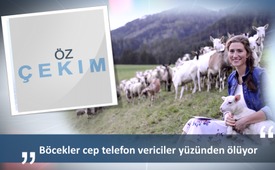 Böcekler cep telefon vericiler yüzünden ölüyor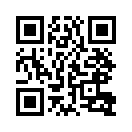 Herkese merhaba, yine ben Judith, ve her zamanki gibi ılımlı-özel yayınlarım için sizi doğaya ve koyunların yanına götürüyorum. Bugün, diğer konular arasında doğa ile  ilgili bölümler de vardır. Konu 5G ve tabii ki 5G de doğayı etkiliyor. Klagemauer-TV'de 5G'nin üzerinde zaten çok fazla haber yayınladık. Oldukça tehlikeli olduğundan ve Avusturya’da bizim için sıcak bir konudur. Çünkü ilk 17 test köyleri Avusturya’da yapıldı. Federal Başkanlık resmi strateji yazısında Avusturya'nın öncü bir rol oynaması gerektiğini belirtiyor...Herkese merhaba, yine ben Judith, ve her zamanki gibi ılımlı-özel yayınlarım için sizi doğaya ve koyunların yanına götürüyorum. Bugün, diğer konular arasında doğa ile  ilgili bölümler de vardır. Konu 5G ve tabii ki 5G de doğayı etkiliyor. Klagemauer-TV'de 5G'nin üzerinde zaten çok fazla haber yayınladık. Oldukça tehlikeli olduğundan ve Avusturya’da bizim için sıcak bir konudur. Çünkü ilk 17 test köyleri Avusturya’da yapıldı. Federal Başkanlık resmi strateji yazısında Avusturya'nın öncü bir rol oynaması gerektiğini belirtiyor. Yani başlık zaten söylüyor: Avusturya'nın Avrupa'da 5G'nin öncüsüne giden yolu. Veya biraz daha ileride, şunları yazıyorlar: Amaç, Avusturya’yı Avrupa'da 5G’nin öncüsü yaparak AB’de ilk üçüncü dünyada ilk on ülkeler arasında yer alması. Strateji yazının tamamı zaman hedefleriyle doludur, yani bu şimdi çok hızlı ilerleyecek demek. Achim Berg'e göre, Almanya’nın yaklaşık 800bin yeni vericiye ihtiyacı var, böylece 5G ülkenin tümü kapsam altına alına bilinecek. Sekiz yüz bin yeni verici - 2018’de Almanya’da 88.000’den biraz fazla verici vardı - ve şimdi, yaklaşık on kat daha fazla eklenilecekmiş. Sadece daha fazla verici olmayacak, iletim gücü bin kat arttırılacak. Ve zaten nüfusun %9'u elektrosensitif. Şimdiden bile elektromanyetik kirlilikle baş edemiyorlar ve bu şimdi kıyaslanamaz şekilde daha fazla artacak. Böcekler bile cep telefonlarıyla iyi geçinemiyorlar, çünkü oryantasyon için her şeyden önce ihtiyaç duydukları doğal bir elektromanyetik alana sahipler ve bu mobil vericilerden kötü şekilde etkileniyorlar. Mesela karıncalarla ilgili denemeler var: Kendi yuvalarını bulamadılar, kendi kolonilerini bulamadılar ve yavru gelişimi ve doğurganlığı azaldı. Demek istediğim, yemeksiz, yuvasız ve üremeyen ve doğurganlığını kayıp etmiş bir karınca – ölüme mahkûmdur! Ayrıca son yıllarda kanıtlanmış bir arı ölümü var, hem de çok güçlü. Arılardaki polen üretimi azalmış, çalışan arıların üretimi azalmış ve hepsinden öte, bağışıklık sistemi azalmıştır. Yani, hastalanma olasılıkları daha yüksektir. Cep telefonu DNA'ya zarar verip gelişimin %30'a kadar düşmesine neden oluyor. Zaten Albert Einstein şöyle dedi: "Arı öldüğü zaman, insanın yaşaması için dört yılı vardır." Diğer şeylerin yanı sıra  bunlar oldukça ağır sözlerdir. sivil bir hareketin InfoMobilFunk Neckartenzlingen (bir yer) ve çevresi, Federal Ağ Ajansı'na insan ve doğa haklarının 5G frekanslarından ve açık artırmadan önce geldiğini unutmamalarını ve korumak için ihtiyati görevinde yerine getirme gerekliliği ile açık bir mektupla hatırlattı. Elbette bu çok önemli olurdu. Demek istediğim, Avusturya için çok geç olduğundan, frekanslar zaten açık arttırmayla dağıtıldı, bence, burada bir bilgisizlik var. İnsanlar 5G'nin gerçekte ne olduğunu bilmiyorlar. Bilselerdi, yüzeysel bir şekilde ele alacaklarını sanmıyorum, çünkü kamuoyunda tartışılan asıl mesele asıl mesele olarak görünen, yeni bir akıllı telefona mı ihtiyacım var yoksa tarifemi değiştirmek zorunda mıyım - tüm sağlık sorunları ve doğaya olan etkisi pek çok ciddiye alınmıyor gibi görünüyor. Ancak 5G'ye karşı uyarıda bulunan çok fazla insan var ve Klagemauer-TV'de insanların 5G'nin ne kadar tehlikeli olduğunu çok sayıda uyarıcı yayınlar  yayınladık. Ve ben sadece şunu öneriyorum, bu haberlere bakın kullanabileceğiniz ve isinize yarayabilecek sözcükleri çıkarın. Bunu çevrenize yayın, çünkü dediğim gibi, bu bilgisizlik – bu bilgisizliği yok etmek artık sorumluluk bilende. Yayma eyleminde bol başarılar dilerim. Bir dahaki sefere görüşmek üzere!dbr./mar.'danKaynaklar:Kaynaklar( almanca) : http://www.informationszentrum-mobilfunk.de/artikel/statistik-zur-zahl-der-funkanlagenstandorte-in-deutschland
http://www.champs-electro-magnetiques.com/images_doc/cem_et_abeilles.pdf
Sendemasten in Österreich: https://www.fmk.at/site/assets/files/44908/mobilfunkstationen_in_oesterreich_per_30_06_2018.pdf
www.diagnose-funk.org/publikationen/artikel/detail&newsid=1328
www.waz.de/mediacampus/fuer-schueler/zeusregional/hagen/wenn-die-biene-stirbtstirbt-auch-der-mensch-id8742280.htmlBu da ilginizi çekebilir:---Kla.TV – Hür ve alternatif Haberer... – Bağımsız – Sansürsüz...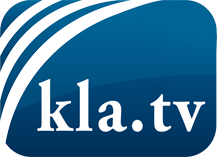 medyalaın saklamaması gerekenler ...Halktan halk için ve genelde duyulmayan şeyler...de düzenli bilgiler www.kla.tv/trBizimle kalmaya değer!E-posta bültenimize buradan ücretsiz abonelik: www.kla.tv/abo-enGüvenlik uyarısı:Olaylara karşı yankılar ne yazık ki giderek daha fazla sansürleniyor ve bastırılıyor. Kendimizi Ana medyaların çıkarlarına ve ideolojilerine göre yönlendirmediğimiz sürece, her zaman Kla.TV'yi engellemek veya bastırmak için bahanelerin bulunacağını beklemeliyiz.Bu yüzden, bugünden itibaren internetten ağa bağlanın!
Buraya Tıkla: www.kla.tv/vernetzung&lang=trLisans:    Nitelikli Creative Commons lisans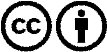 Malzememizi atıfta bulunarak dağıtmamıza ve kullanmamıza izin verilir! Bununla birlikte, materyal bağlam dışında kullanılamaz. Bununla birlikte, Radyo ve Televizyon vergileriyle finanse edilen kurumlar için buna sadece anlaşmamızla izin verilmektedir. İhlaller davaya yol açabilir.